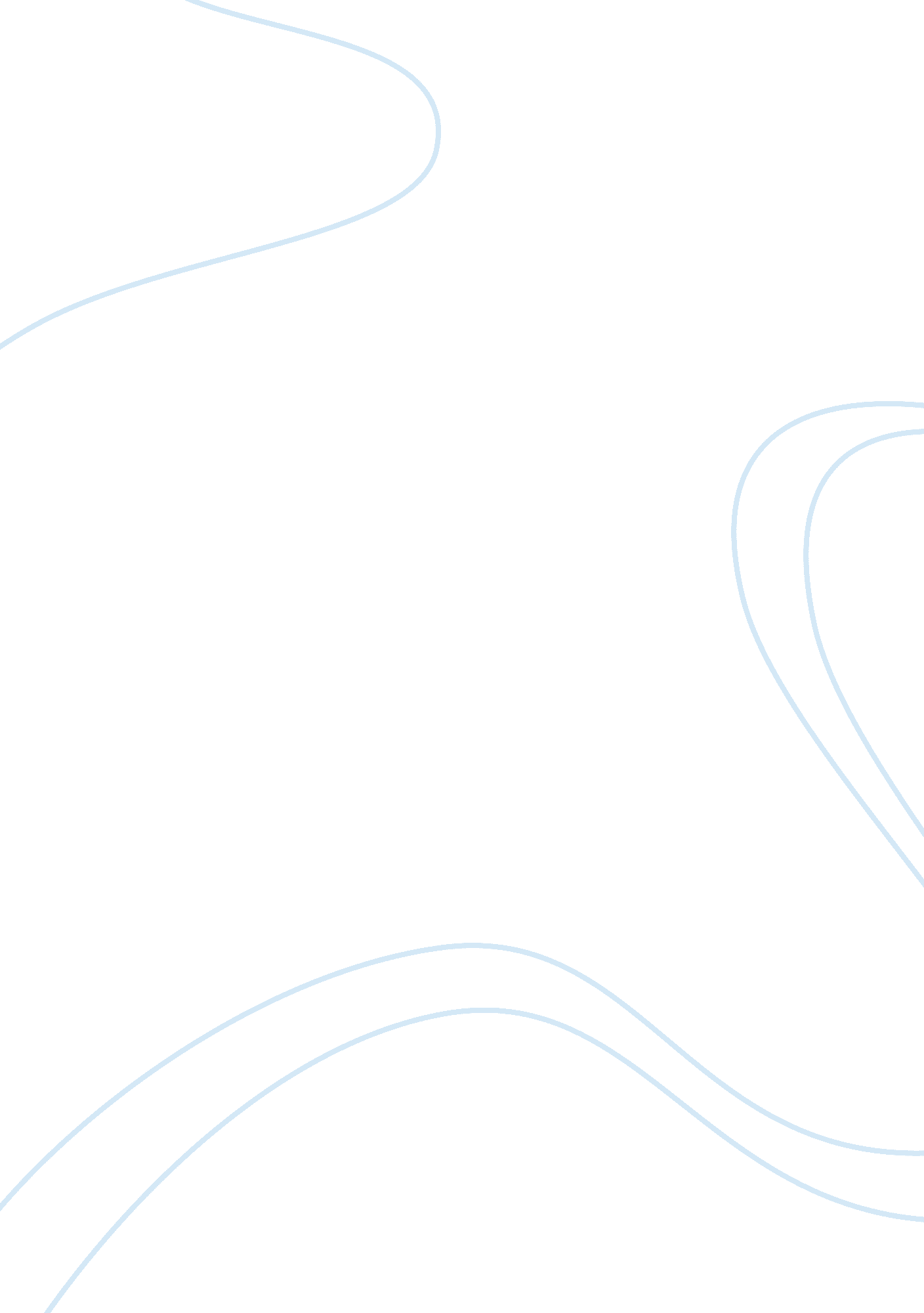 Mass incarceration: the new jim crowLiterature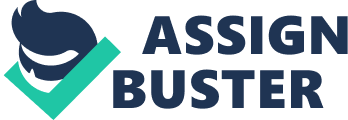 The New Jim Crow Forman, James. Racial Critiques of Mass Incarceration: Beyond the New Jim Crow. New York University Law Review 87 (2012): 101-146. Web. 6 Dec. 2014. 
Fifty years after winning the war on civil rights during the 1960s, African Americans face a discriminative time because hundreds of thousands are incarcerated for different crimes. Statistics indicate that black men are imprisoned at a rate of 6. 5 times the number of white men incarcerated in the U. S. The New Jim Crow is ideally the incarceration of many black men due to drugs to deny them the right to suffrage. The article concludes that the American criminal justice system is racist and targets only black men. The source is credible since the author quotes many studies and uses statistics to reveal the how six black men are incarcerated to one white person. 
Green, P. Alice. “ The Disproportionate Impact of the Criminal Justice System on People of Color in the Capital Region.” The Center for Law and Justice, 2012. Web. 6 Dec. 2014. 
The article asserts shows that 73% of the prisoners are black inmates while they consist of 24% of the Albany population. Similarly, 54% of prisons in Rensselaer and 68% of prisoners in Schenectady are minorities while they comprise of 14% and 23% of the total population in each case. Extreme cases of mental health have been recorded among black families due to stress caused by psychological fear that festers as domestic violence, suicide, abuse, and unemployment. The article consults many sources and statistics to argue for the discriminated position of the African American in the New Jim Crow society that is color blinded to notice. 
Lee, Michelle. Recidivism: Employment Opportunities after Incarceration. The Pennsylvania State University, 2010. Web. 6 Dec. 2014. 
The article states that the probability of finding a job depends on the religion and race of the ex-convict. The author asserts that there is a high prevalence of racism in the criminal justice system. The study found out that a white ex-felon has the same chance as a qualified African American in gaining a job. Moreover, the New Jim Crow social control encourages verdicts that expose inmates to longer jail terms to render blacks unfit to access employment opportunities. The article is credible since it quotes many sources to testify how the New Jim Crow affects the society. 
Tutashinda, K. D. C. “ Social Control and the Health of African American Boys and Men: Introduction and Current Statistics.” The Journal of Pan African Studies 5. 6 (2012): 1-8. 
The article highlights that more blacks are joining prison, parole, and probation compared to those that join college. Black men are denied voting rights, higher education, and employment opportunities due to police arrests using drug abuse as the bait. Moreover, black persons have higher rates of hypertension attributed to psychological stress due to fear of incarceration. The article is credible since it utilizes statistics to argue that black people are social controlled by using the war on drugs. 
Works Cited 
Forman, James. Racial Critiques of Mass Incarceration: Beyond the New Jim Crow. New York University Law Review 87 (2012): 101-146. Web. 6 Dec. 2014. 
Green, P. Alice. “ The Disproportionate Impact of the Criminal Justice System on People of Color in the Capital Region.” The Center for Law and Justice, 2012. Web. 6 Dec. 2014. 
Lee, Michelle. Recidivism: Employment Opportunities after Incarceration. The Pennsylvania State University, 2010. Web. 6 Dec. 2014. 
Tutashinda, K. D. C. “ Social Control and the Health of African American Boys and Men: Introduction and Current Statistics.” The Journal of Pan African Studies 5. 6 (2012): 1-8. 